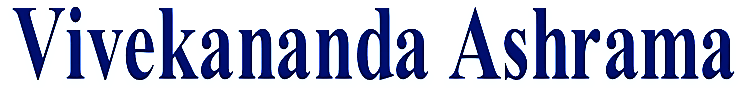 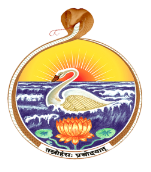 Dear Devotees,             As you are aware Vivekananda Ashrama, Shyamlatal is going to organize 2 Spiritual Retreats as scheduled below.Registration Fees:- Rs. 4,000/- (Four Thousands Only) Per Person Per RetreatNOTE:- CONFIRMATION WILL BE SENT AFTER RECEIPT OF FILLED FORM AND REGISTRATION FEES.	RETREAT DETAILSRegistration Fees:- Rs. 4,000/- (Four Thousands Only) Per Person Per Retreat.Details of Participants For the 2024 Retreat(A BRANCH OF RAMAKRISHNA MATH, BELUR MATH, WEST BENGAL) P.O. SHYAMLATAL,DIST. CHAMPAWAT,UTTARAKHAND-262523.(A BRANCH OF RAMAKRISHNA MATH, BELUR MATH, WEST BENGAL) P.O. SHYAMLATAL,DIST. CHAMPAWAT,UTTARAKHAND-262523.Ph.: 8006505387, 9450663544 and 9674214195Email: shyamlatal@rkmm.org    Website : www.shyamlatalashram.orgMay 2024 : 05-05-2024 to 08-05-2024                                                                           Sub :- KARMA SUKAUSALAM, Books - Karma Yoga by Swami Vivekananda & Bhagavad Gita – Co-ordinated and Spoken by Swami Nityajnananandaji Maharaj – Secretary RKM Bhopal.June 2024 : 09-06-2024 to 12-06-2024                                                                        Sub :- Selections from Vivekchudamani by Adi Shankracharya – Co-ordinated and Spoken by Swami Atmashraddhanandaji Maharaj – Adhyaksh RKM Kanpur.I M P O R T A N T  (PLEASE FOLLOW BELOW INSTRUCTIONS)(01)Confirmation will be sent only after Receipt of Filled Form & Registration Fees.(02) Kindly bring Light Winter Clothes, Torch Light and Umbrella.(03) After Transfer of Registration Fees/Donation, Please do not forget to inform us with your Full Name, Address & Pan/Aadhar No. etc. through email :- shyamlatal@rkmm.org .(04) Please DO NOT MAKE ANY PAYMENT THROUGH RAZOR PAY.(05) PLEASE BRING THE HARD COPY OF THE FILLED FORM.(06) If any of the Devotee/s willing to come/stay more days before/after Retreat, then, they have to fill the Guest Accommodation Form separately and send it to us through email : - shyamlatal@rkmm.org .(06) If any of the Devotee/s willing to come/stay more days before/after Retreat, then, they have to fill the Guest Accommodation Form separately and send it to us through email : - shyamlatal@rkmm.org .(A BRANCH OF RAMAKRISHNA MATH, BELUR MATH, WEST BENGAL) P.O. SHYAMLATAL,DIST. CHAMPAWAT,UTTARAKHAND-262523.(A BRANCH OF RAMAKRISHNA MATH, BELUR MATH, WEST BENGAL) P.O. SHYAMLATAL,DIST. CHAMPAWAT,UTTARAKHAND-262523.Ph.: 8006505387, 9450663544 and 9674214195Email: shyamlatal@rkmm.org    Website : www.shyamlatalashram.orgMAY 202405/05/2024 TO 08/05/2024  05/05/2024 TO 08/05/2024  Date of Arrival03-05-2024       04-05-2024       JUNE 202409/06/2024 TO 12/06/2024 09/06/2024 TO 12/06/2024 Date of Arrival07-06-2024       08-06-2024       Date of Departure09/05/2024           Date of Departure13/06/2024           BANK DETAILSBANK DETAILSSTATE BANK OF INDIAA/c. Name :- VIVEKANANDA ASHRAMAA/c. No.      :- 11208100044Branch        :-  TANAKPURIFSC CODE   :- SBIN0001872STATE BANK OF INDIAA/c. Name :- VIVEKANANDA ASHRAMAA/c. No.      :- 11208100044Branch        :-  TANAKPURIFSC CODE   :- SBIN0001872STATE BANK OF INDIAA/c. Name :- VIVEKANANDA ASHRAMAA/c. No.      :- 11208100044Branch        :-  TANAKPURIFSC CODE   :- SBIN0001872Scan & PayScan & PayHire of Vehicle FromHire of Vehicle FromHire of Vehicle From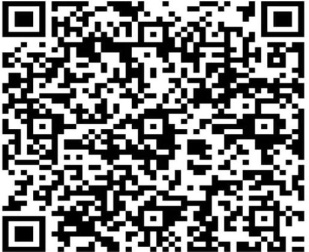 BareillyBareillyMr. Oberai -- 9837006024Kathgodam/ Haldwani/RudrapurKathgodam/ Haldwani/RudrapurMr. Bhagirath -- 8868841888Kathgodam/ Haldwani/RudrapurKathgodam/ Haldwani/RudrapurMr. Mohan Chand -- 9761683003/9897729306TanakpurTanakpurMr. Mohan Chand -- 9761683003/9897729306(A BRANCH OF RAMAKRISHNA MATH, BELUR MATH, WEST BENGAL) P.O. SHYAMLATAL,DIST. CHAMPAWAT,UTTARAKHAND-262523.(A BRANCH OF RAMAKRISHNA MATH, BELUR MATH, WEST BENGAL) P.O. SHYAMLATAL,DIST. CHAMPAWAT,UTTARAKHAND-262523.Ph.: 8006505387, 9450663544 and 9674214195Email: shyamlatal@rkmm.org    Website : www.shyamlatalashram.orgSr.No.NAMEAGEGenderADDRESSPAN/ADHARCONTACT NOE-Mail Id.01010202030304040505060607070808